4bZadania do wykonania podczas edytowania tekstu:1. Zamień cały tekst na czcionkę Times New Roman rozmiar 16.2. Zamień pierwsze zdanie na litery drukowane.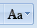 3. Wypunktowane pojęcia pogrub.Kliknij szybko dwukrotnie w wyraz, gdy się zaznaczy  kliknij  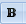 4. Podkreśl trzeci podpunkt tekstu.Najedź kursorem na lewy margines, pojawi się biała strzałka, kliknij i zaznacz cały wers.  5. Popraw pisownię.Kliknij kursor w wyraz, który chcesz poprawić i kliknij prawy przycisk myszy. 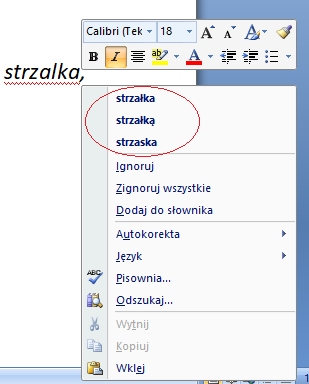 6. Wyjustuj ostatni akapit. 